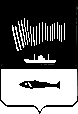 АДМИНИСТРАЦИЯ ГОРОДА МУРМАНСКАПОСТАНОВЛЕНИЕ13.06.2013                                                                                                        №  1462Об утверждении порядкаорганизации размещения нестационарных торговых объектовна территории муниципального образования город Мурманск   (в ред. постановлений от 19.09.2013 № 2460, от 05.06.2014 № 1748,                от 22.08.2014  № 2708, от 25.11.2014 № 3884, от 29.01.2016 № 194,                       от 01.11.2016 № 3316, от 26.12.2016 № 3959) В соответствии с Федеральным законом от 28.12.2009 № 381-ФЗ «Об основах государственного регулирования торговой деятельности в Российской Федерации», Федеральным законом от 06.10.2003 № 131-ФЗ «Об общих принципах организации местного самоуправления в Российской Федерации», Уставом муниципального образования город Мурманск, п о с т а н о в л я ю:1. Утвердить:1.1. Порядок организации размещения нестационарных торговых объектов на территории муниципального образования город Мурманск согласно приложению № 1.1.2. Положение о деятельности комиссии по организации размещения нестационарных торговых объектов на территории муниципального образования город Мурманск согласно приложению № 2.2. Отменить постановления администрации города Мурманска:- от 20.04.2006 № 569 «Об упорядочении размещения нестационарных объектов мелкорозничной торговли на территории города Мурманска»;- от 21.06.2006 № 1077 «О внесении изменений и дополнений в постановление администрации города Мурманска от 20.04.2006 № 569                «Об упорядочении размещения нестационарных объектов мелкорозничной торговли на территории города Мурманска»;- от 11.09.2006 № 1425 «О внесении дополнений в постановление администрации города Мурманска от 20.04.2006 № 569 «Об упорядочении размещения нестационарных объектов мелкорозничной торговли на территории города Мурманска» (с изменениями и дополнениями от 21.06.2006)»;- от 13.11.2006 № 1757 «О внесении изменений в приложение № 5 к постановлению администрации города Мурманска от 20.04.2006 № 569               «Об упорядочении размещения нестационарных объектов мелкорозничной торговли на территории города Мурманска» (с изменениями и дополнениями от 21.06.2006 и от 11.09.2006)»;- от 02.05.2007 № 554 «О внесении изменений и дополнений в приложение № 3 к постановлению администрации города Мурманска от 20.04.2006 № 569 «Об упорядочении размещения нестационарных объектов мелкорозничной торговли на территории города Мурманска» (с изменениями и дополнениями от 21.06.2006, от 11.09.2006, от 13.11.2006)»;- от 29.04.2009 № 127 «О внесении изменений в приложение № 2 к постановлению администрации города Мурманска от 20.04.2006 № 569               «Об упорядочении размещения нестационарных объектов мелкорозничной торговли на территории города Мурманска»;- от 03.08.2009 № 690 «О внесении изменений в постановление администрации города Мурманска от 29.04.2009 № 127 «О внесении изменений в приложение № 2 к постановлению администрации города Мурманска от 20.04.2006 № 569 «Об упорядочении размещения нестационарных объектов мелкорозничной торговли на территории города Мурманска»;- от 16.12.2009 № 1408 «О внесении изменений постановление администрации города Мурманска от 29.04.2009 № 127 «О внесении изменений в приложение № 2 к постановлению администрации города Мурманска от 20.04.2006 № 569 «Об упорядочении размещения нестационарных объектов мелкорозничной торговли на территории города Мурманска»;- от 29.01.2010 № 123 «О внесении изменений в приложения № 3 и 5 к постановлению администрации города Мурманска от 20.04.2006 № 569               «Об упорядочении размещения нестационарных объектов мелкорозничной торговли на территории города Мурманска» (в ред. постановлений администрации города Мурманска от 21.06.2006 № 1077, от 11.09.2006 № 1425, от 13.11.2006 № 1757, от 02.05.2007 № 554, от 29.04.2009 № 127, от 03.08.2009  № 690, от 16.12.2009 № 1408)»;- от 21.09.2010 № 1657 «О внесении изменений в приложение № 2 к постановлению администрации города Мурманска от 20.04.2006 № 569 «Об упорядочении размещения нестационарных объектов мелкорозничной торговли на территории города Мурманска» (в ред. постановлений администрации города Мурманска от 21.06.2006 № 1077, 11.09.2006 № 1425, 13.11.2006 № 1757, 02.05.2007 № 554, 29.04.2009 № 127, 03.08.2009 № 690, 16.12.2009 № 1408, 29.01.2010 № 123)»;- от 11.10.2010 № 1783 «О внесении изменений в приложения № 3 и 5 к постановлению администрации города Мурманска от 20.04.2006 № 569               «Об упорядочении размещения нестационарных объектов мелкорозничной торговли на территории города Мурманска» (в ред. постановлений администрации города Мурманска от 21.06.2006 № 1077, от 11.09.2006 № 1425, от 13.11.2006 № 1757, от 02.05.2007 № 554, от 29.04.2009 № 127, от 03.08.2009   № 690, от 16.12.2009 № 1408, от 29.01.2010 № 123, от 21.09.2010 № 1657)»;- от 16.12.2010 № 2203 «О внесении изменений в приложение № 5 к постановлению администрации города Мурманска от 20.04.2006 № 569               «Об упорядочении размещения нестационарных объектов мелкорозничной торговли на территории города Мурманска» (в ред. постановлений администрации города Мурманска от 21.06.2006 № 1077, от 11.09.2006 № 1425, от 13.11.2006 № 1757, от 02.05.2007 № 554, от 29.04.2009 № 127, от 03.08.2009   № 690, от 16.12.2009  № 1408, от 29.01.2010 № 123, от 21.09.2010 № 1657, от 11.10.2010 № 1783)»;- от 08.06.2011 № 963 «О внесении изменений в постановление администрации города Мурманска от 20.04.2006 № 569 «Об упорядочении размещения нестационарных объектов мелкорозничной торговли на территории города Мурманска» (в ред. постановлений от 21.06.2006 № 1077, от 11.09.2006 № 1425, от 13.11.2006 № 1757, от 02.05.2007 № 554, от 29.04.2009 № 127, от 03.08.2009 № 690, от 16.12.2009 № 1408, от 29.01.2010 № 123, от 21.09.2010           № 1657, от 11.10.2010 № 1783, от 16.12.2010 № 2203)»;- от 03.08.2011 № 1355 «О внесении изменений в приложение № 2 к постановлению администрации города Мурманска от 20.04.2006 № 569               «Об упорядочении размещения нестационарных объектов мелкорозничной торговли на территории города Мурманска» (в ред. постановлений администрации города Мурманска от 21.06.2006 № 1077, от 11.09.2006 № 1425, от 13.11.2006 № 1757, от 02.05.2007 № 554, от 29.04.2009 № 127, от 03.08.2009  № 690, от 16.12.2009 № 1408, от 29.01.2010 № 123, от 21.09.2010 № 1657, от 11.10.2010 № 1783, от 16.12.2010 № 2203, от 08.06.2011 № 963)»;- от 05.09.2011 № 1602 «О внесении изменений в постановление администрации города Мурманска от 20.04.2006 № 569 «Об упорядочении размещения нестационарных объектов мелкорозничной торговли на территории города Мурманска» (в ред. постановлений от 21.06.2006 № 1077, от 11.09.2006 № 1425, от 13.11.2006 № 1757, от 02.05.2007 № 554, от 29.04.2009 № 127, от 03.08.2009 № 690, от 16.12.2009 № 1408, от 29.01.2010 № 123, от 21.09.2010           № 1657, от 11.10.2010 № 1783, от 16.12.2010 № 2203, от 08.06.2011 № 963, от 03.08.2011 № 1355)»;- от 03.11.2011 № 2137 «О внесении изменений в приложения № 3, 4 к постановлению администрации города Мурманска от 20.04.2006 № 569               «Об упорядочении размещения нестационарных объектов мелкорозничной торговли на территории города Мурманска» (в ред. постановлений от 21.06.2006 № 1077, от 11.09.2006 № 1425, от 13.11.2006 № 1757, от 02.05.2007 № 554, от 29.04.2009 № 127, от 03.08.2009 № 690, от 16.12.2009 № 1408, от 29.01.2010           № 123, от 21.09.2010  № 1657, от 11.10.2010 № 1783, от 16.12.2010  № 2203, от 08.06.2011 № 963, от 03.08.2011 № 1355, от 05.09.2011 № 1602)»;- от 09.12.2011 № 2466 «О внесении изменений в приложение № 3 к постановлению администрации города Мурманска от 20.04.2006 № 569               «Об упорядочении размещения нестационарных объектов мелкорозничной торговли на территории города Мурманска» (в ред. постановлений от 21.06.2006 № 1077, от 11.09.2006 № 1425, от 13.11.2006 № 1757, от 02.05.2007 № 554, от 29.04.2009 № 127, от 03.08.2009 № 690, от 16.12.2009 № 1408, от 29.01.2010          № 123, от 21.09.2010 № 1657, от 11.10.2010 № 1783, от 16.12.2010 № 2203, от 08.06.2011 № 963, от 03.08.2011 № 1355, от 05.09.2011 № 1602, от 03.11.2011         № 2137)»;- от 15.02.2012 № 299 «О внесении изменений в приложения № 2, 3 к постановлению администрации города Мурманска от 20.04.2006 № 569               «Об упорядочении размещения нестационарных объектов мелкорозничной торговли на территории города Мурманска» (в ред. постановлений от 21.06.2006 № 1077, от 11.09.2006 № 1425, от 13.11.2006 № 1757, от 02.05.2007 № 554, от 29.04.2009 № 127, от 03.08.2009 № 690, от 16.12.2009 № 1408, от 29.01.2010           № 123, от 21.09.2010 № 1657, от 11.10.2010 № 1783, от 16.12.2010   № 2203, от 08.06.2011 № 963, от 03.08.2011 № 1355, от 05.09.2011 № 1602, от 03.11.2011        № 2137, от 09.12.2011 № 2466)»;- от 06.04.2012 № 681 «О внесении изменений в постановление администрации города Мурманска от 20.04.2006 № 569 «Об упорядочении размещения нестационарных объектов мелкорозничной торговли на территории города Мурманска» (в ред. постановлений от 21.06.2006 № 1077, от 11.09.2006 № 1425, от 13.11.2006 № 1757, от 02.05.2007 № 554, от 29.04.2009  № 127, от 03.08.2009 № 690, от 16.12.2009 № 1408, от 29.01.2010 № 123, от 21.09.2010           № 1657, от 11.10.2010 № 1783, от 16.12.2010 № 2203, от 08.06.2011 № 963, от 03.08.2011 № 1355, от 05.09.2011 № 1602, от 03.11.2011 № 2137, от 09.12.2011    № 2466, от 15.02.2012 № 299)»;- от 20.07.2012 № 1699 «О внесении изменений в приложение № 2 к постановлению администрации города Мурманска от 20.04.2006 № 569               «Об упорядочении размещения нестационарных объектов мелкорозничной торговли на территории города Мурманска» (в ред. постановлений от 21.06.2006 № 1077, от 11.09.2006 № 1425, от 13.11.2006 № 1757, от 02.05.2007 № 554, от 29.04.2009 № 127, от 03.08.2009 № 690, от 16.12.2009 № 1408, от 29.01.2010          № 123, от 21.09.2010 № 1657, от 11.10.2010 № 1783, от 16.12.2010 № 2203, от 08.06.2011 № 963, от 03.08.2011 № 1355, от 05.09.2011 № 1602, от 03.11.2011        № 2137, от 09.12.2011 № 2466, от 15.02.2012 № 299, от 06.04.2012  № 681)»;- от 24.08.2012 № 2087 «О внесении изменений в приложения № 2, 3 к постановлению администрации города Мурманска от 20.04.2006 № 569               «Об упорядочении размещения нестационарных объектов мелкорозничной торговли на территории города Мурманска» (в ред. постановлений от 21.06.2006 № 1077, от 11.09.2006 № 1425, от 13.11.2006 № 1757, от 02.05.2007 № 554, от 29.04.2009 № 127, от 03.08.2009 № 690, от 16.12.2009 № 1408, от 29.01.2010           № 123, от 21.09.2010 № 1657, от 11.10.2010 № 1783, от 16.12.2010 № 2203, от 08.06.2011 № 963, от 03.08.2011 № 1355, от 05.09.2011 № 1602, от 03.11.2011        № 2137, от 09.12.2011 № 2466, от 15.02.2012 № 299, от 06.04.2012 № 681, от 20.06.2012 № 1699)».3. Отделу информационно-технического обеспечения и защиты информации администрации города Мурманска (Кузьмин А.Н.) разместить настоящее постановление с приложениями на официальном сайте администрации города Мурманска в сети Интернет.4. Редакции газеты «Вечерний Мурманск» (Червякова Н.Г.) опубликовать настоящее постановление с приложениями.5. Настоящее постановление вступает в силу со дня официального опубликования.6. Контроль за выполнением настоящего постановления возложить на заместителя главы администрации города Мурманска Соколова М.Ю.Глава администрации города Мурманска                                                                                   А.И. Сысоев  Приложение № 1к постановлению администрациигорода Мурманскаот 13.06.2013 № 1462(в ред. постановлений от 19.09.2013 
№ 2460, от 05.06.2014 № 1748,                       от 22.08.2014 № 2708,                                       от 25.11.2014 № 3884, от 29.01.2016 № 194, от 01.11.2016 № 3316, от 26.12.2016 № 3959) Порядокорганизации размещения нестационарных торговых объектовна территории муниципального образования город Мурманск1. Общие положения1.1. Настоящий порядок организации размещения нестационарных торговых объектов на территории муниципального образования город Мурманск (далее – Порядок) разработан в целях:– упорядочения размещения нестационарных торговых объектов розничной торговли, общественного питания, бытовых и прочих услуг;– создания условий для улучшения организации и качества торгового обслуживания населения города Мурманска.1.2. Настоящий Порядок не распространяется на размещение нестационарных торговых объектов на территориях розничных рынков и ярмарок, в том числе ярмарок выходного дня.1.3. Для целей настоящего Порядка используются следующие основные понятия:– торговая деятельность – вид предпринимательской деятельности, связанной с приобретением и продажей товаров;– услуга торговли – результат взаимодействия продавца и покупателя, а также собственной деятельности продавца по удовлетворению потребностей покупателя при купле – продаже товаров;– субъект розничной торговли – юридическое лицо, индивидуальный предприниматель, осуществляющие торговлю товарами и (или) оказание услуг торговли покупателям для личного, семейного, домашнего использования, не связанного с предпринимательской деятельностью, и зарегистрированные в установленном законом порядке;  – стационарный торговый объект – торговый объект, представляющий собой здание или часть здания, строение или часть строения, прочно связанные фундаментом такого здания, строения, с землей и присоединенные к сетям инженерно-технического обеспечения;– выездная торговля – торговля, осуществляемая субъектами розничной торговли в установленных местах или на определенной территории вне постоянного места расположения стационарного торгового объекта при проведении массовых мероприятий (культурно-просветительных, зрелищно-развлекательных, физкультурно-оздоровительных, спортивных или рекламных),  имеющих временный краткосрочный характер;– нестационарный торговый объект – торговый объект, представляющий собой временное сооружение или временную конструкцию, не связанные прочно с земельным участком вне зависимости от наличия или отсутствия подключения (технологического присоединения) к сетям инженерно-технического обеспечения, в том числе передвижное сооружение;– схема размещения нестационарных торговых объектов на территории муниципального образования город Мурманск (далее – Схема размещения) – разработанный и утвержденный администрацией города Мурманска документ, определяющий места размещения нестационарных торговых объектов и ассортимент реализуемой продукции;- красные линии - линии, которые обозначают существующие, планируемые (изменяемые, вновь образуемые) границы территорий общего пользования, границы земельных участков, на которых расположены линии электропередачи, линии связи (в том числе линейно-кабельные сооружения), трубопроводы, автомобильные дороги, железнодорожные линии и другие подобные сооружения.2. Типы нестационарных торговых объектовНастоящий Порядок распространяется на следующие типы нестационарных торговых объектов:- автолавка, автоприцеп, автокафе - передвижные средства, предназначенные для осуществления розничной торговли, оказания услуг общественного питания вне стационарной розничной сети, применяемые только в комплекте с транспортным средством, зарегистрированные в установленном порядке в ГИБДД УМВД России;-  торговый павильон - отдельно стоящее строение (часть строения) или сооружение (часть сооружения) с замкнутым пространством, имеющее торговый зал и рассчитанное на одно или несколько рабочих мест продавцов;-  киоск - сооружение без торгового зала с замкнутым пространством, внутри которого оборудовано одно рабочее место продавца и осуществляется хранение товарного запаса;- торговая палатка - оснащенная прилавком легковозводимая сборно-разборная конструкция, образующая внутреннее пространство, не замкнутое со стороны прилавка, предназначенная для размещения одного или нескольких рабочих мест продавцов и товарного запаса на один день торговли;- сезонное кафе - специально оборудованное временное сооружение, в том числе при стационарном предприятии, представляющее собой площадку для размещения объекта общественного питания для дополнительного обслуживания потребителей с организацией (или без организации) их отдыха;- бахчевой развал -  специально оборудованная временная конструкция в виде обособленной открытой площадки или установленной торговой палатки, предназначенной для продажи сезонных бахчевых культур;- ёлочный базар - специально оборудованная временная конструкция в виде обособленной открытой площадки для новогодней (рождественской) продажи натуральных хвойных деревьев и веток хвойных деревьев.3. Основные требования к размещению нестационарных торговых объектов3.1. Деятельность нестационарных торговых объектов осуществляется в соответствии с действующим законодательством, санитарными, противопожарными нормами и правилами, требованиями, предъявляемыми к организации торгово-технологического процесса, и не должна ухудшать условия проживания людей прилегающих жилых массивов.3.2. Нестационарные торговые объекты должны иметь вывеску с указанием фирменного наименования (наименования) субъекта розничной торговли, места их нахождения (адрес), режима работы. В случае, если владельцем нестационарного торгового объекта является индивидуальный предприниматель, на вывеске указываются также сведения о его государственной регистрации.3.3. Информация о реализуемой продукции и об услугах доводится до сведения потребителей посредством ценников и меню в соответствии с установленными требованиями.3.4. Субъект розничной торговли в месте размещения нестационарного торгового объекта обеспечивает его содержание в соответствии с санитарно-эпидемиологическими правилами и правилами благоустройства территории муниципального образования город Мурманск, сбор и вывоз мусора.3.5. При осуществлении торговой деятельности, оказании услуг общественного питания в нестационарном торговом объекте субъект розничной торговли обязан соблюдать специализацию нестационарного торгового объекта в соответствии с выданным разрешением на право размещения нестационарного торгового объекта на территории муниципального образования город Мурманск (далее – Разрешение), а также в соответствии с Разрешением на выездную торговлю.3.6. Не допускается размещение нестационарных торговых объектов:- под козырьками, в арках зданий (сооружений), на газонах, тротуарах, площадках (детских, для отдыха, спортивных, стоянок автотранспорта), посадочных площадках остановочных пунктов;- в охранной зоне водопроводных и канализационных сетей, трубопроводов;- в охранной зоне тепловых сетей;- в охранной зоне объектов электросетевого хозяйства;- перед витринами торговых предприятий, а также ближе 25 метров от вентиляционных шахт, 20 метров от окон жилых домов, 10 метров от ствола дерева;- в пределах треугольников видимости на нерегулируемых перекрестках и примыкания улиц и дорог, а также на пешеходных переходах;- в местах, не определенных Схемой размещения;- в случае несоответствия ассортимента подлежащей реализации субъектом розничной торговли продукции специализации нестационарного торгового объекта, предусмотренной Схемой размещения по соответствующему адресу;- в случае несоответствия типа нестационарного торгового объекта субъекта розничной торговли типу нестационарного торгового объекта, предусмотренному Схемой размещения по соответствующему адресу;- в случае превышения площади нестационарного торгового объекта субъекта розничной торговли над площадью, предназначенной для размещения нестационарного торгового объекта в соответствии со Схемой размещения;- на территории дворов жилых зданий;- в границах красных линий.3.7. Нестационарные торговые объекты должны размещаться с учетом беспрепятственного подъезда спецтранспорта, автотранспорта к жилым домам, объектам социального назначения, по доставке грузов в торговые стационарные объекты, а также с соблюдением пожарных и санитарных требований.  3.8. Нестационарные торговые объекты необходимо устанавливать на твердые виды покрытия, обеспечивать осветительным оборудованием, урнами и малыми контейнерами, а объекты питания – также туалетными кабинами (при отсутствии общественных туалетов на прилегающей территории в зоне доступности 200 метров). 3.9. Основанием для размещения субъектом розничной торговли нестационарного торгового объекта на территории муниципального образования город Мурманск являются следующие правоустанавливающие документы:3.9.1. На круглогодичный период для автолавок, автоприцепов, автокафе, торговых павильонов, киосков; на сезонный период для торговых палаток, сезонных кафе, бахчевых развалов, ёлочных базаров:- Схема размещения;- Разрешение (приложение № 1 к настоящему Порядку).3.9.2. При организации выездной торговли:– постановление администрации города Мурманска о проведении массового мероприятия;– план размещения нестационарных торговых объектов на территории города Мурманска на выездной торговле (далее – План размещения);– Разрешение на выездную торговлю (приложение № 2 к настоящему Порядку). 3.9.3. Нестационарные торговые объекты размещаются без оформления земельно-правовых отношений.3.10. Требования, указанные в пункте 3.6 настоящего Порядка, не распространяются:- на отношения, связанные с размещением нестационарных торговых объектов при проведении праздничных, общественно-политических, культурно-массовых и спортивно-массовых мероприятий;- на торговые павильоны и киоски, принятые в эксплуатацию в соответствии с Порядком приёмки в эксплуатацию объектов, размещённых в существующем жилом и нежилом фонде, меняющих своё функциональное назначение, а также торговых площадок, автостоянок и т.п. на территории города Мурманска, утверждённым постановлением администрации города Мурманска от 01.11.1999 № 3012 и торговые павильоны и киоски, на которые в соответствии с административным регламентом предоставления муниципальной услуги «Выдача акта осмотра объекта», утверждённым постановлением администрации города Мурманска от 26.06.2015 № 1721, выдан акт осмотра объекта.4. Требования к размещению автолавок, автоприцепов, автокафеНа территории муниципального образования город Мурманск допускается работа автолавок, автоприцепов, автокафе (далее – автотранспортное средство) при условии наличия:– стационарного торгового объекта или объекта общественного питания для хранения и подготовки товаров к продаже;– договора на вывоз твердых бытовых отходов;– договора на уборку прилегающей территории;– договора на санитарную обработку транспортного средства, заключенного со специализированным предприятием, с периодичностью обработки, установленной законодательством;- свидетельства о регистрации автотранспортного средства в ГИБДД УМВД России или гражданско-правового договора, предоставляющего иное вещное право на автотранспортное средство, в случае, если субъект розничной торговли не является собственником автотранспортного средства.5. Требования к размещению торговых павильонов и киосковНа территории муниципального образования город Мурманск допускается работа торговых павильонов и киосков при условии наличия:- договора на вывоз твердых бытовых отходов;- договора на уборку прилегающей территории.6. Требования к размещению сезонных кафе и торговых палаток 6.1. Размещение сезонных кафе и торговых палаток для реализации продукции собственного производства, торговых палаток для реализации продовольственных и непродовольственных товаров осуществляется с 1 мая по 30 сентября.6.2. В сезонном кафе торговым залом является оборудованная площадка с мебелью для посетителей (с зонтиками или тентовым навесом).6.3. При отсутствии в сезонных кафе центрального водоснабжения и канализации должны быть обеспечены бесперебойная доставка, использование воды, отвечающей требованиям качества воды централизованного водоснабжения, и вывоз стоков с последующей дезинфекцией емкостей для стоков и питьевой воды в установленном порядке.6.4. Изготовление и реализация продукции собственного производства  допускаются при наличии у субъекта розничной торговли стационарного торгового объекта или объекта общественного питания.6.5. Реализация продукции собственного производства осуществляется при наличии холодильного оборудования, для жарки используется готовый древесный уголь, а для отпуска готовой продукции – одноразовая посуда.6.6. В сезонном кафе должна проводиться ежедневная санитарная обработка инвентаря и должны обеспечиваться условия для соблюдения персоналом правил личной гигиены в соответствии с санитарно-эпидемиологическими правилами.6.7. При организации сезонного кафе необходимо наличие общественного туалета или биотуалета, умывальной раковины. 6.8. При размещении сезонного кафе в зоне жилой застройки предусмотрено ограничение музыкального сопровождения до 22 часов. 7. Требования к размещению бахчевых развалов7.1. Размещение бахчевых развалов осуществляется с 1 августа по 31 октября на специально оборудованных площадках контейнерного типа из легких металлоконструкций. Реализация бахчевых культур производится с поддонов из любого материала.7.2. Торговое место должно быть обеспечено инвентарем и оборудованием, соответствующими условиям продажи отдельных видов товаров. Инвентарь и оборудование изготавливаются из материалов, легко поддающихся мойке и дезинфекции и разрешенных органами государственного санитарного надзора для контакта с пищевыми продуктами.7.3. Размещение торговых мест должно обеспечивать свободный проход покупателей и доступ к торговым местам, соблюдение санитарных и противопожарных правил.7.4. Запрещается раскладка бахчевых культур на земле, газонах, деталях, ящиках.8. Требования к размещению ёлочных базаров8.1.  Размещение ёлочных базаров для реализации продукции из деревьев хвойных пород осуществляется с 15 декабря по 31 декабря. 8.2. Субъект розничной торговли, реализующий продукцию из деревьев хвойных пород, обязан соблюдать чистоту и порядок в течение всего времени торговли и производить уборку занимаемой территории после окончания торговли.9. Разработка и утверждение Схемы размещения9.1. Размещение нестационарных торговых объектов на земельных участках, в зданиях, строениях, сооружениях, находящихся в государственной или муниципальной собственности, а также на земельных участках, государственная собственность на которые не разграничена, осуществляется в соответствии со Схемой размещения, разработанной с учетом необходимости обеспечения устойчивого развития сферы потребительского рынка на территории города и достижения утвержденных постановлением Правительства Мурманской области нормативов минимальной обеспеченности населения площадью торговых объектов.9.2. Схема размещения разрабатывается в соответствии с градостроительным, земельным, противопожарным, санитарно-эпидемиологическим, экологическим законодательством, другими требованиями, установленными законами и нормативными правовыми актами Российской Федерации и Мурманской области, муниципальными правовыми актами.9.3. Схемой размещения устанавливаются:адрес места размещения нестационарного торгового объекта;количество нестационарных торговых объектов;площадь, предназначенная для размещения нестационарного торгового объекта;тип нестационарного торгового объекта;период размещения нестационарного торгового объекта;ассортимент реализуемой продукции нестационарного торгового объекта.9.4. К Схеме размещения прилагаются графические изображения мест размещения нестационарных торговых объектов (ситуационные планы), разработанные комитетом градостроительства и территориального развития администрации города Мурманска на основании сведений информационной системы обеспечения градостроительной деятельности.9.5. Графическое изображение места размещения нестационарного торгового объекта (ситуационный план) выполняется схематично в масштабе 1:1000.На ситуационном плане отображается расположение каждого размещаемого нестационарного торгового объекта путём нанесения заштрихованного прямоугольника красного цвета для обозначения места расположения автоприцепа, автолавки, автокафе; заштрихованного прямоугольника желтого цвета - для обозначения торгового павильона; прямоугольника зеленого цвета - для обозначения киоска; квадрата красного цвета - для обозначения торговой палатки; заштрихованного квадрата желтого цвета - для обозначения сезонного кафе; заштрихованного квадрата зеленого цвета - для обозначения бахчевого развала, ёлочного базара.9.6. Схема размещения с приложением графических изображений мест размещения нестационарных торговых объектов (ситуационных планов) утверждается постановлением администрации города Мурманска..9.7. Схема размещения с приложением графических изображений мест размещения нестационарных торговых объектов (ситуационных планов) подлежит опубликованию в газете «Вечерний Мурманск» в порядке, установленном для опубликования правовых актов администрации города Мурманска, а также размещению на официальном сайте администрации города Мурманска в сети Интернет.10. Внесение изменений в Схему размещения10.1. Основаниями для внесения изменений в Схему размещения являются:– прекращение или перепрофилирование деятельности стационарных торговых объектов, повлекшее снижение обеспеченности до уровня ниже установленного норматива минимальной обеспеченности населения площадью торговых объектов;– поступление мотивированных предложений об изменении Схемы размещения от исполнительных органов государственной власти Мурманской области, структурных подразделений администрации города Мурманска, Совета депутатов города Мурманска;– изъятие земельных участков для государственных или муниципальных нужд – на основании предложений органов государственной власти или администрации города Мурманска, принявших соответствующее решение;– принятие решения о развитии застроенных территорий – на основании предложений органа государственной власти, администрации города Мурманска, Совета депутатов города Мурманска, принявших соответствующее решение.10.2. Рассмотрение вопросов о внесении изменений в Схему размещения осуществляет Комиссия по организации размещения нестационарных торговых объектов на территории муниципального образования город Мурманск (далее – Комиссия).10.3. Включение адреса места размещения нестационарных торговых объектов в Схему размещения осуществляется в целях:– достижения установленных нормативов минимальной обеспеченности населения площадью торговых объектов; – формирования торговой инфраструктуры с учетом типов торговых объектов, форм и способов торговли;– повышения доступности товаров для населения.10.4. Основанием для отказа в согласовании включения адреса места размещения нестационарных торговых объектов в Схему размещения является: – отсутствие неиспользуемых земельных участков, зданий, строений и сооружений, находящихся в государственной собственности или муниципальной собственности, а также установленные законодательством Российской Федерации ограничения в их обороте;– превышение норматива минимальной обеспеченности населения площадью торговых объектов;– несоответствие места размещения нестационарных торговых объектов требованиям пункта 3.6 настоящего Порядка.10.5. Внесение изменений в Схему размещения осуществляется в порядке, установленном для разработки правовых актов администрации города Мурманска.10.6. Изменение Схемы размещения подлежит опубликованию в порядке, установленном для опубликования правовых актов администрации города Мурманска, в газете «Вечерний Мурманск», а также размещению на официальном сайте администрации города Мурманска.11. Порядок получения Разрешения11.1. Выдача Разрешения, указанного в  приложении № 1 к настоящему Порядку, является муниципальной услугой, предоставляемой комитетом по экономическому развитию администрации города Мурманска (далее – Комитет), в соответствии с административным регламентом, утвержденным постановлением администрации города Мурманска (далее – Административный регламент).11.2. Разрешение устанавливает право субъекта розничной торговли на осуществление торговой деятельности в данном месте и на данной площади размещения нестационарного торгового объекта определенного типа и специализации согласно Схеме размещения.11.3. Субъект розничной торговли, желающий осуществлять торговлю по адресу и месту размещения, определённому Схемой размещения, (далее – Заявитель) направляет в Комитет следующий пакет документов: 11.3.1. Для размещения автолавок, автоприцепов, автокафе на круглогодичный период:– заявление установленного образца согласно приложению № 3 к настоящему Порядку;выписку из Единого государственного реестра юридических лиц или индивидуальных предпринимателей, полученную не ранее чем за 30 календарных дней до даты предоставления документов;копию свидетельства о государственной регистрации права на стационарный объект (в случае если имущество находится в собственности, хозяйственном ведении, оперативном управлении), копию договора аренды (субаренды), заключенного на срок более 1 года, со штампом о регистрации договора, или выписку из Единого государственного реестра прав на недвижимое имущество и сделок с ним, содержащую сведения о правах, копию договора аренды (субаренды), заключенного на срок менее 1 года;копию свидетельства о регистрации автотранспортного средства в  ГИБДД УМВД России или гражданско-правового договора, предоставляющего иное вещное право на автотранспортное средство, в случае, если субъект не является собственником автотранспортного средства.11.3.2. Для размещения торговых павильонов и киосков на круглогодичный период:– заявление установленного образца согласно приложению № 3 к настоящему Порядку;– выписку из Единого государственного реестра юридических лиц или индивидуальных предпринимателей, полученную не ранее чем за 30 календарных дней до даты предоставления документов;– акт осмотра торгового павильона или киоска (акт приёмки законченного строительством, реконструкцией или изменением функционального назначения объекта, утвержденный соответствующим распоряжением управления округа, на территории которого расположен объект) или договор купли-продажи торгового павильона или киоска (договор аренды).11.3.3. Для размещения сезонных кафе, торговых палаток, бахчевых развалов, ёлочных базаров на сезонный период:– заявление установленного образца согласно приложению № 4 к настоящему Порядку;выписку из Единого государственного реестра юридических лиц или индивидуальных предпринимателей, полученную не ранее чем за 30 календарных дней до даты предоставления документов.Для размещения сезонных кафе и палаток для реализации продукции собственного производства дополнительно предоставляются:– копия свидетельства о государственной регистрации права на стационарный торговый объект или объект общественного питания (в случае если имущество находится в собственности, хозяйственном ведении, оперативном управлении), копия договора аренды (субаренды), заключенного на срок более 1 года со штампом о регистрации договора, или выписка из Единого государственного реестра прав на недвижимое имущество и сделок с ним, содержащая сведения о правах, копия договора аренды (субаренды), заключенного на срок менее 1 года.11.4. Копии документов заверяются Заявителем.11.5. Индивидуальные предприниматели дополнительно предоставляют копию документа, удостоверяющего личность.11.6. Принятие решения о выдаче Разрешения осуществляет Комиссия.11.7. Комиссия рассматривает заявления по адресам, определенным Схемой размещения, и в срок не позднее 30 календарных дней со дня регистрации заявления выносит решение о выдаче Разрешения по указанному в заявлении адресу, либо об отказе в выдаче Разрешения, о чем Заявитель информируется секретарем Комиссии в письменной форме в сроки, установленные Административным регламентом.11.8. В случае подачи 2 и более заявлений на одно и тоже место размещения предпочтение отдается Заявителю, подавшему заявление ранее, при условии соблюдения требований настоящего Порядка.11.9.  Разрешения выдаются на срок, указанный в нём, но не более:- 1 года - для автолавок, автоприцепов, автокафе, торговых павильонов и киосков;- 5 месяцев - для сезонных кафе, торговых палаток с 1 мая по 30 сентября;- 3 месяцев - для бахчевых развалов с 1 августа по 31 октября;- 17 календарных дней - для ёлочных базаров с 15 декабря по 31 декабря.11.10. Разрешение должно находиться на каждом нестационарном торговом объекте в доступном для обозрения месте в течение всего времени его размещения, наряду со сведениями, указанными в пункте 3.2 настоящего Порядка.Разрешение должно предъявляться по требованию контролирующих и надзорных органов.11.11. В течение 30 календарных дней со дня принятия Комиссией решения о размещении нестационарного торгового объекта Заявитель предоставляет в Комитет дополнительно копии (с предъявлением подлинников) следующих документов: - договора на вывоз твердых бытовых отходов; - договора на уборку прилегающей территории;- договора на санитарную обработку транспортного средства, заключенного со специализированным предприятием, с периодичностью обработки, установленной законодательством, – для автолавок, автоприцепов, автокафе.11.12. Разрешение не подлежит передаче другим юридическим и физическим лицам.11.13. В случае поступления заявления об утрате Разрешения решение о его переоформлении принимает Комиссия не позднее 30 календарных дней после регистрации соответствующего заявления. Отметка секретаря Комиссии на копии заявления о его принятии к рассмотрению является основанием для продолжения работы объекта до получения переоформленного Разрешения. Разрешение переоформляется на оставшийся срок его действия. На переоформленном Разрешении делается пометка «ДУБЛИКАТ».11.14. Плата за рассмотрение представленных субъектом розничной торговли документов, а также за выдачу и переоформление Разрешения не взимается.12. Порядок прекращения действия Разрешения12.1. Действие Разрешения прекращается по истечении срока, на который оно выдано.12.2. Действие Разрешения может быть прекращено до истечения срока, на который оно выдано, по решению Комиссии. 12.3. Основанием для принятия Комиссией решения о досрочном прекращении действия Разрешения является:– обнаружение недостоверных данных в документах, представленных Заявителем для получения Разрешения;– передача субъектом розничной торговли Разрешения иным лицам для осуществления торговой деятельности;– самовольное увеличение размеров площади осуществления торговой деятельности за пределами нестационарного торгового объекта;– неоднократное нарушение субъектом розничной торговли правил осуществления торговой деятельности, других требований, установленных действующим законодательством, подтвержденное соответствующими актами проверок уполномоченных органов;– проведение ремонтных, аварийно-восстановительных работ на данной территории; – заявление субъекта розничной торговли на прекращение действия Разрешения согласно приложениям №№ 3, 4 к настоящему Порядку;– невыполнение пункта 10.11 настоящего Порядка.12.4. В случае принятия Комиссией решения о прекращении действия Разрешения Заявитель информируется секретарем Комиссии в письменной форме в сроки, предусмотренные Административным регламентом.12.5. В течение 10 календарных дней со дня уведомления Заявителя о принятии Комиссией решения о прекращении действия Разрешения земельный участок подлежит освобождению от нестационарного торгового объекта силами и средствами субъекта розничной торговли. 13. Порядок получения Разрешения на выездную торговлю 13.1. Выдача Разрешения на выездную торговлю осуществляется Комитетом в срок не позднее 3 календарных дней до начала проведения массового мероприятия.13.2. Разрешение на выездную торговлю устанавливает право субъекта розничной торговли на осуществление торговой деятельности, деятельности по оказанию услуг общественного питания по месту размещения согласно Плану размещения, указанному в пункте 3.9.2 настоящего Порядка.13.3. Организация выездной торговли осуществляется на основании постановления администрации города Мурманска в соответствии с порядком, утвержденным решением Совета депутатов города Мурманска от 05.12.2006  
№ 27-343 «Об утверждении временного положения о порядке организации и проведения в городе Мурманске массовых культурно-просветительных, зрелищно-развлекательных, физкультурно-оздоровительных, спортивных и рекламных мероприятий».13.4. Субъект розничной торговли, желающий участвовать в выездной торговле, обращается в Комитет с заявлением (приложение № 5 к настоящему Порядку) с приложением следующих документов:– выписки из Единого государственного реестра юридических лиц или индивидуальных предпринимателей, полученной не ранее чем за 30 календарных дней до даты предоставления документов;копии свидетельства о государственной регистрации права на стационарный объект или объект общественного питания (в случае если имущество находится в собственности, хозяйственном ведении, оперативном управлении), копии договора аренды (субаренды), заключенного на срок более 1 года, со штампом о регистрации договора, или выписки из Единого государственного реестра прав на недвижимое имущество и сделок с ним, содержащей сведения о правах, копии договора аренды (субаренды), заключенного на срок менее 1 года - для автолавок, автоприцепов, автокафе,  торговых павильонов, киосков, а также для торговых палаток по реализации продукции собственного производства;копии свидетельства о регистрации автотранспортного средства в ГИБДД УМВД России или гражданско-правового договора, предоставляющего иное вещное право на автотранспортное средство, в случае, если субъект не является собственником автотранспортного средства – для автолавок, автоприцепов, автокафе. 13.5. Копии документов заверяются субъектами розничной торговли.13.6. Индивидуальные предприниматели дополнительно предоставляют копию документа, удостоверяющего личность.13.7. Прием заявлений, указанных в пункте 12.4 настоящего Порядка, осуществляется Комитетом в хронологическом порядке. 13.8. Плата за рассмотрение представленных субъектом розничной торговли документов, а также за выдачу Разрешения на выездную торговлю не взимается.14. Контроль за соблюдением Порядка 14.1. Контроль за исполнением требований, установленных настоящим Порядком, осуществляется в пределах своей компетенции: Комитетом, управлениями административных округов города Мурманска, комитетом градостроительства и территориального развития администрации города Мурманска.14.2. За нарушение правил продажи товаров, оказания услуг, санитарных норм и правил субъекты розничной торговли, продавцы, осуществляющие торговлю и оказание услуг, привлекаются к ответственности в установленном законодательством порядке.Приложение № 1к порядку организации размещениянестационарных торговых объектовна территории муниципальногообразования город МурманскРАЗРЕШЕНИЕна право размещения нестационарного торгового объекта на территории муниципального образования город Мурманскот __________                                                                                                           № ___________Настоящее Разрешение выдано_____________________________________________________                                                           наименование юридического лица,________________________________________________________________________________     его местонахождение или Ф.И.О. индивидуального предпринимателя, адрес его регистрациив том, что________________________________________________________________________        тип нестационарного торгового объектаподлежит размещению по адресу:________________________________________________________________________________адрес месторасположениясогласно схеме размещения нестационарных торговых объектов на территории муниципального образования город Мурманскс «__» __________ 20__ г.   по «__» __________ 20__ г.Ассортимент реализуемой продукции________________________________________________________________________________________________________________________________М.П.Подпись___________________________ Приложение № 2к порядку организации размещениянестационарных торговых объектовна территории муниципальногообразования город МурманскРАЗРЕШЕНИЕ на право размещения нестационарного торгового объекта 
на территории муниципального образования город Мурманск на выездную торговлю ________________________________________________________________________________наименование массового мероприятия, дата его проведенияНастоящее Разрешение выдано_____________________________________________________                                                      наименование юридического лица,________________________________________________________________________________его местонахождение или Ф.И.О. индивидуального предпринимателя, адрес его регистрациив том, что________________________________________________________________________            тип нестационарного торгового объектаподлежит размещению:____________________________________________________________                                          место проведения массового мероприятияторговое место №:______________согласно плану размещения нестационарных торговых объектов на территории муниципального образования город Мурманск на выездной торговлес «__» _____________ 20__ г.   по «__» ____________ 20__ г. , время работы: с  ___________ по ____________ Ассортимент реализуемой продукции _______________________________________________________________________________________________________________________________Основание:______________________________________________________________________           постановление администрации города Мурманска________________________________________________________________________________М.П.Подпись                                        ____________________________ Приложение № 3к порядку организации размещениянестационарных торговых объектовна территории муниципальногообразования город МурманскЗаявлениев комиссию по организации размещения нестационарных торговых объектов на территории муниципального образования город Мурманск на круглогодичный периодЗаявитель ________________________________________________________________________________полное наименование юридического лица, Ф.И.О. руководителя________________________________________________________________________________Ф.И.О. индивидуального предпринимателяМестонахождение юридического лица, (индивидуального предпринимателя), почтовый адрес:___________________________________________________________________________Контактные телефоны  ____________________________________________________________Свидетельство о государственной регистрации юридического лица (индивидуального предпринимателя)ОГРН №____________________________от «___» ______________ 20_____годаСвидетельство о постановке на учет в налоговом органе юридического лица (индивидуального предпринимателя)ИНН №____________________________от «___» ______________ 20_____годаАдрес стационарного объекта торговли или объекта общественного питания, тип предприятия: ____________________________________________________________________________________________________________________________________________________Прошу Вас выдать (прекратить действие) разрешение(я) на право размещения нестационарного торгового объекта на территории муниципального образования город Мурманск_______________________________________________________________________           тип объекта (автолавка, автоприцеп, автокафе, торговый павильон, киоск)с «__» __________ 20__ г.   по «__» __________ 20__ г.по адресу________________________________________________________________________для реализации___________________________________________________________________                 ассортимент реализуемой продукцииплощадью__________________м2, режим работы объекта________________________С порядком организации размещения нестационарных торговых объектов 
на территории муниципального образования город Мурманск
ознакомлен(а)    __________________                                               подписьПриложение: перечень прилагаемых документов.«_____» _____________20____года    Ф.И.О.__________________________________     дата подачи заявления                                                                    подпись заявителя                                      ______________________________Приложение № 4к порядку организации размещениянестационарных торговых объектовна территории муниципальногообразования город МурманскЗаявлениев комиссию по организации размещения нестационарных торговых объектов на территории муниципального образования город Мурманскна сезонный периодЗаявитель ________________________________________________________________________________полное наименование юридического лица, Ф.И.О. руководителя________________________________________________________________________________Ф.И.О. индивидуального предпринимателяМестонахождение юридического лица, (индивидуального предпринимателя), почтовый адрес:___________________________________________________________________________Контактные телефоны  ____________________________________________________________Свидетельство о государственной регистрации юридического лица (индивидуального предпринимателя)ОГРН №____________________________от «___» ______________ 20_____годаСвидетельство о постановке на учет в налоговом органе юридического лица (индивидуального предпринимателя)ИНН №____________________________от «___» ______________ 20_____годаАдрес стационарного объекта торговли или объекта общественного питания, тип предприятия: ____________________________________________________________________________________________________________________________________________________Прошу Вас выдать (прекратить действие) разрешение(я) на право размещения нестационарного торгового объекта на территории муниципального образования город Мурманск__________________________________________________________________                             тип объекта (торговая палатка, сезонное кафе, бахчевой развал, ёлочный базар)с «__» __________ 20__ г.   по «__» __________ 20__ г.по адресу________________________________________________________________________для реализации___________________________________________________________________                                                             ассортимент реализуемой продукцииплощадью__________________м2, режим работы объекта________________________С порядком организации размещения нестационарных торговых объектов на территории муниципального образования город Мурманск                                                                                                                 ознакомлен(а)  __________________Приложение: перечень прилагаемых документов.«_____» _____________20____года    Ф.И.О.__________________________________     дата подачи заявления                                                          подпись заявителя___________________________Приложение № 5к порядку организации размещениянестационарных торговых объектовна территории муниципальногообразования город МурманскЗаявлениена право размещения нестационарного торгового объекта
 на территории муниципального образования город Мурманск на выездную торговлю 	Прошу Вас рассмотреть вопрос участия_____________________________________________________________________________________________________________________     его местонахождение или Ф.И.О. индивидуального предпринимателя, адрес его регистрации_______________________________________________________________________________                        в выездной торговле при проведении массового мероприятия: _______________________________________________________________________________наименование, место и дата проведения массового мероприятия_______________________________________________________________________________Тип нестационарного торгового объекта ____________________________________________Ассортимент реализуемой продукции  ______________________________________________«_____» _____________20____года    Ф.И.О.____________________________________     дата подачи заявления                                                       подпись заявителя____________________________Приложение № 2к постановлению администрациигорода Мурманскаот 13.06.2013 № 1462 (в ред. постановлений от 19.09.2013 
№ 2460, от 05.06.2014 № 1748,                       от 22.08.2014 № 2708, от 25.11.2014 № 3884, от 29.01.2016 № 194, от 01.11.2016 № 3316, от 26.12.2016 № 3959) Положениео деятельности комиссии по организации размещения нестационарных торговых объектов на территории муниципального образования город Мурманск1. Настоящее Положение определяет порядок деятельности комиссии по организации размещения нестационарных торговых объектов на территории муниципального образования город Мурманск (далее - Комиссия).2. Комиссия в своей работе руководствуется законодательством Российской Федерации и настоящим Положением.3. Комиссия состоит из председателя, заместителя председателя, секретаря (без права голоса) и членов Комиссии. В работе Комиссии могут принимать участие приглашенные должностные лица органов государственной власти Мурманской области и органов местного самоуправления с правом совещательного голоса.Комиссию возглавляет председатель, а в его отсутствие - заместитель председателя.4. Основной организационной формой деятельности Комиссии являются заседания. Дату проведения заседания Комиссии определяет председатель Комиссии. Члены Комиссии принимают личное участие в заседаниях Комиссии.5. Заседание Комиссии является правомочным при участии в нем не менее двух третей от общего числа ее членов.6. Комиссия осуществляет следующие функции: - рассматривает поступившие заявления на размещение нестационарных торговых объектов;- в срок не позднее 30 календарных дней со дня регистрации заявления на размещение нестационарного торгового объекта выносит решение о выдаче (об отказе в выдаче) Разрешения или о досрочном прекращении его действия;- рассматривает вопросы о внесении изменений в Схему размещения. 7. Решения Комиссии принимаются открытым голосованием простым большинством голосов от числа присутствующих и оформляются протоколом, подписанным председательствующим на заседании Комиссии и секретарем. В случае равенства голосов решающим является голос председательствующего на Комиссии.8. Протоколы заседаний Комиссии хранятся в комитете по экономическому развитию администрации города Мурманска.9. Секретарь Комиссии:- проводит проверку полноты представленных заявителем документов, готовит запрос о предоставлении недостающих документов, межведомственный запрос о предоставлении документов (сведений, содержащихся в них);- уведомляет членов Комиссии о предстоящем заседании;- ведет протоколы заседаний Комиссии;- готовит проект Разрешения или уведомляет субъекта розничной торговли об отказе в выдаче Разрешения»;- осуществляет иные функции, возложенные на него председателем Комиссии.10. Решения Комиссии могут быть обжалованы в судебном порядке в соответствии с действующим законодательством.